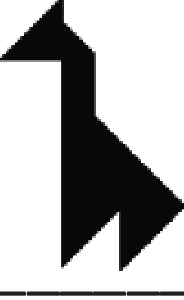 Marca los puntos en de las siguientes coordenadas:(0,0), (0,2), (1,1), (1,3), (2,2), (2,4), (3,1), (3,3), (4,0), (4,4)Conecta los siguientes puntos con un segmento de línea para crear un juego de tangram:(0,0) y (4,4)(0,2) y (2,4)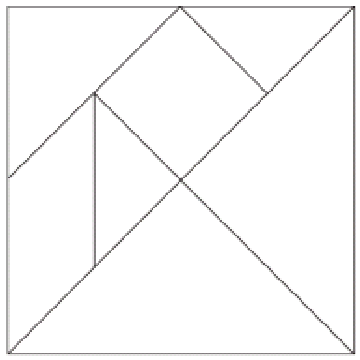 (1,1) y (1,3)(1,3) y (4,0)(2,4) y (3,3)Corta los trozos de tangram y crea un animal u objeto utilizando todos los siete trozos.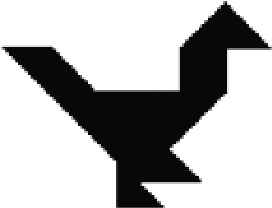 ©K-5MathTeachingResources.com432101	2	3	4